.…/…./20….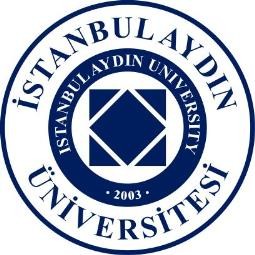 T.C.İSTANBUL AYDIN ÜNİVERSİTESİÖğrenci Dekanlığı / Sağlık Kültür ve Spor Daire Başkanlığı’na 2023 - 2024İstanbul Aydın Üniversitesi bünyesinde kurulmak için başvuran ……………………………………………………………… Kulübü’nün danışmanlığını yapmayı kabul ediyorum.Adı – Soyadı	:Fakülte / Bölüm	:Telefon	:İmza	:YARDIMCI DANIŞMAN;Adı – Soyadı	:Fakülte / Bölüm	:Telefon	:İmza	: